Flexibles Hofsennerei-Abo: Bestellung 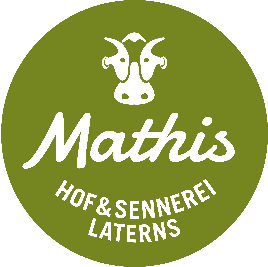 Um das praktische und flexible Abo der Hofsennerei zu bestellen, füllen Sie dieses Blatt aus (funktioniert nur am Desktop) und schicken es an kaesefreunde@hofsennerei.at. Sie können aber gerne auch ein normales Mail schicken.Ich bestelle mit der Montagszustellung   Wöchentlich                            14-tägig                    alle 4 Wochen      folgende Spezialitäten:Zusatzbestellungen, Änderungen, Abbestellungen sind jeweils bis Samstag 16:00 Uhr vor dem Ausliefertermin möglich. Zustellung nach HauseDie Zustellung ist kostenlos. Damit sich diese trägt, ersuchen wir im Durchschnitt um Bestellwerte über etwa 20/25 €. Oder um gemeinsame Bestellungen in der Nachbarschaft. Zustellung zum SB-Kühlschrank     Rankweil, GEA                                                                         Röthis, Kfz Nachbaur                                                            Dornbirn, Betten Feuerstein                                       Menge BemerkungenMildes Natur-Joghurt Bio, 400 g Glas, 1.50 €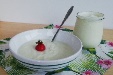 Weißer Traum Frischkäse aus Bio-Magermilch  Ca. 400g   15 €/kg  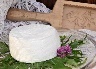 RohmilchBio, 3 T haltbar, 1 L-Flasche, 1.30 €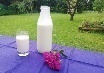 Ziegen-RohmilchBio, 3 Tage haltbar, 1 L-Flasche, 2.50 €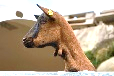 BachensteinerFein würziger Bio-Weichkäse, ca. 300-450 g,  22€/kg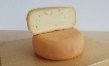 Alpkäse reif  ca. 0,5 kg    ca.  1/3 kg    ca. 1 kg   14.50€/kg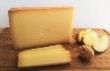 Bergkäse mild, Bio  ca. 0,5 kg   ca.  1/3 kg     ca. 1 kg    14.50€/kg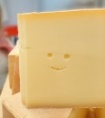  Schnittkäse, Bioca. 0,5 kg   ca.  1/3 kg     ca. 1 kg   14.50€/kg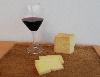 Ziegenfrischkäsle, Bio1er Pack,   2er Pack  15 €/kg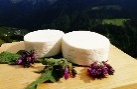 Butter, Biowenn verfügbar, Sauerrahmbutter, ca. 250 g, 2.50€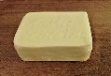 Eierwenn verfügbar, Bio, 10 Stück, 4 €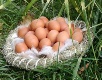 